Incontri di orientamento   UNI BICOCCA Tali iniziative hanno l’obiettivo di offrire un ulteriore aiuto alle potenziali matricole per scegliere con consapevolezza il proprio percorso di studi entrando nel merito di quelli che sono gli obiettivi formativi e le opportunità professionali di ciascun corso.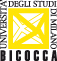 Scuola di Economia e Statistica
Aula magna, Edificio U6, Piazza dell'Ateneo Nuovo 1, Milano
Le iscrizioni sono aperte tramite l'apposito form11 marzo 2015, dalle 10:00 alle 14:0021 aprile 2015, dalle 10:00 alle 14:00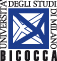 Scuola di Giurisprudenza
Le iscrizioni sono aperte tramite l'apposito form27 marzo 2015, dalle 9:30 alle 10:30
Aula Martini (U6/04) Edificio U6 - Piano -1 - Piazza dell'Ateneo Nuovo,1 Milano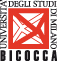 Scuola di Medicina e Chirurgia
Aula magna Edificio U8, via Cadore 48, Monza (MB)
Le iscrizioni sono aperte tramite l'apposito form30 gennaio 2015, dalle 9:00 alle 13.0027 marzo 2015, dalle 9:00 alle 13:00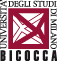 Dipartimento di Psicologia 
Aula magna, Edificio U6, Piazza dell'Ateneo Nuovo 1, Milano
Le iscrizioni sono aperte tramite l'apposito form6 marzo 2015, dalle 10:00 alle 12:30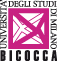 Dipartimento di Scienze Umane per la formazione "Riccardo Massa"
Aula magna, Edificio U6, Piazza dell'Ateneo Nuovo 1, Milano
Le iscrizioni sono aperte tramite l'apposito form27 gennaio 2015, dalle 09:00 alle 16:00Formazione Primaria: dalle 9:00 alle 11:00
Scienze dell'Educazione: dalle 11:00 alle 13:00
Comunicazione Interculturale: dalle 14:00 alle 16:00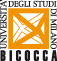 Dipartimento di Sociologia e Ricerca Sociale
Aula Martini (U6/04), Piano -1,  Edificio U6, Piazza dell'Ateneo Nuovo 1, Milano
Le iscrizioni sono aperte tramite l'apposito form15 gennaio 2015, dalle 09:30 alle 12:30 16 aprile 2015, dalle 09:30 alle 12:30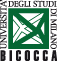 Scuola di Scienze
Aula 8 Edificio U4 - Piazza della Scienza - Milano
Le iscrizioni sono aperte tramite l'apposito form 4 dicembre 2014 (dalle 9.30 alle 11.30)10 febbraio 2015 (dalle 9.30 alle 11.30)15 aprile 2015 (dalle 14.30 alle 16.30)